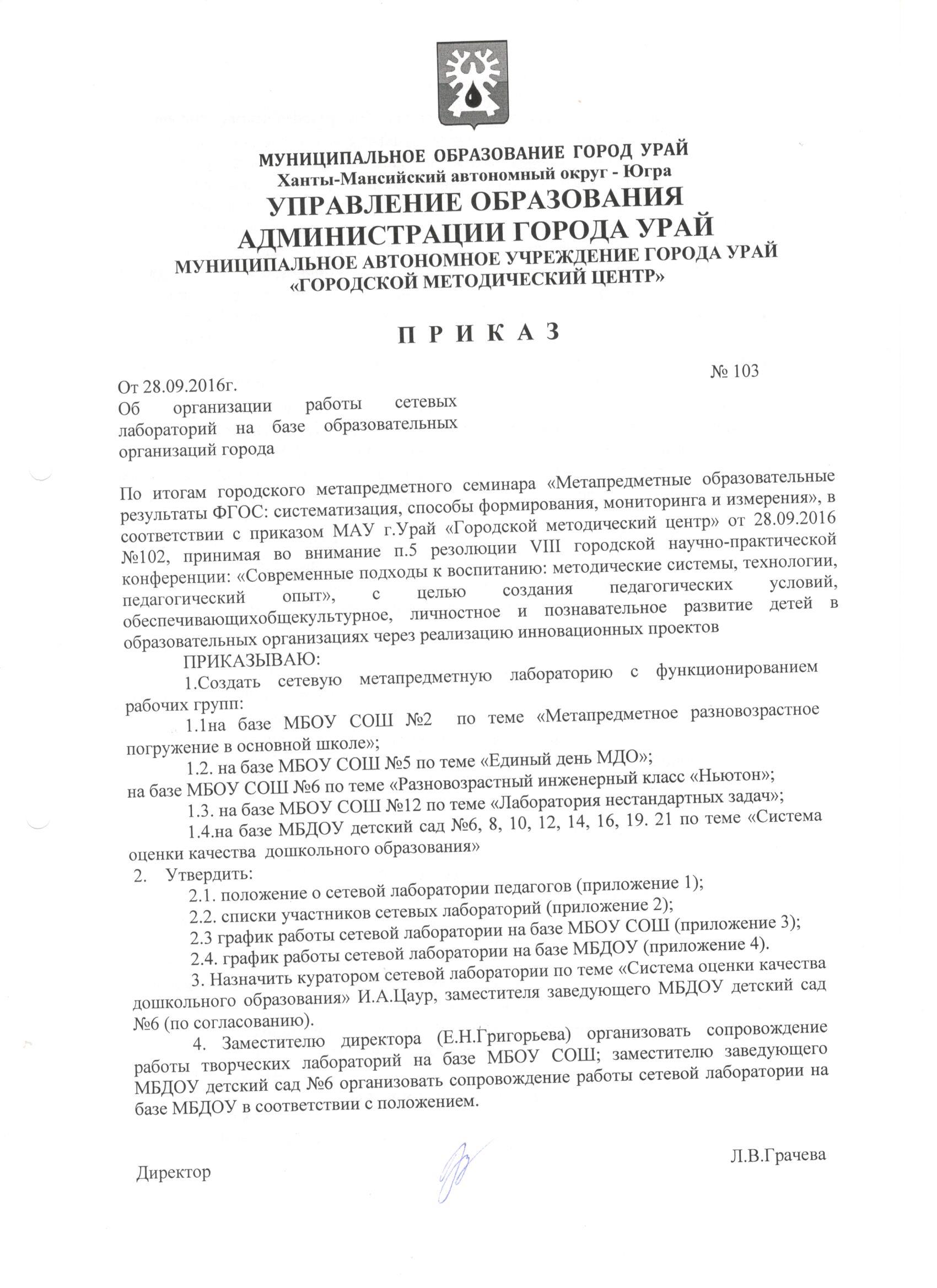 Приложение 1 к приказу от 28.09.2016 №103ПОЛОЖЕНИЕосетевой лаборатории педагоговОбщие положения1.1. Сетевая  лаборатория педагогов (далее – лаборатория) – это профессиональное объединение педагогов, действующее в целях развития и совершенствования методического и профессионального мастерства для обеспечения современных требований к обучению и воспитанию детей.1.2. Курирует работу лабораторий заместитель директора МАУ г.Урай «Городской методический центр» через взаимодействие с кураторами рабочих групп.        1.3.Руководитель лаборатории избирается ее членами из числа педагогов, способных к творческому мышлению, имеющихвысокую квалификацию и владеющих навыками организации продуктивных форм деятельности коллектива.        1.4. В рамках работы лаборатории на базе образовательных организаций могут создаваться рабочие группы.  1.5. Срок работы лаборатории определяется ее членами в соответствии с целями и задачами работы.Цели и задачи лаборатории         2.1.Основной цельюработы лабораторий является– создание педагогических условий, обеспечивающихобщекультурное, личностное и познавательное развитие детей в образовательных организациях через реализацию инновационных проектов.2.2. Реализация поставленных целей предполагается через решение следующих задач:создать условия для реализации инновационного проекта в образовательной организации;обеспечить их внедрение;разработать, описать и реализовать систему работы по выбранному инновационному проекту.         2.3. Лаборатория работает в соответствии с утвержденным графиком, представляя промежуточные результаты работы в разных формах в течение учебного года. Документация и отчетность        3.1. Лаборатория создается и ликвидируется приказом МАУ г.Урай «Городской методический центр», в ее состав может входить от 3 и более человек.        3.2. По окончании работы лаборатории издается методический сборник по теме реализуемого инновационного проекта.  В состав которого могут входить аналитические материалы, описание практического опыта, а так же результаты работы и др. Приложение 2 к приказу от 28.09.2016 №103Списки участников сетевой лаборатории  Список участников сетевой метапредметной лаборатории на базе школ городаСписок  участников сетевой лаборатории по теме «Система оценки качества  дошкольного образования»Приложение 3 к приказу от 28.09.2016 №103График работы сетевой лабораториина базе МБОУ СОШ на 2016 – 2017 учебный годПриложение 4 к приказу от 28.09.2016 №103График работы сетевой лаборатории на базе МБДОУ на 2016 – 2017 учебный годУчреждениеКураторТемаУчастники группыСОШ 2Тищенко Евгения Васильевна, зам.директораtihenko_evgeniya@mail.ru89526920789Метапредметное разновозрастное погружение в основной школе. Два погружения в год.Андреев Андрей Владимирович, Гришкова Ирина Генриховна,Кашапова Лиана РавильевнаТомилова Наталья ВикторовнаСОШ 6Фадеева Елена Александровна, зам.директораfea8670@mail.ru, 89048716576Разновозрастный инженерный класс «Ньютон», 7-9 классАнтонов Александр НиколаевичКирамов Фаргиз ФаридовичХиневич Денис АнатольевичЗаикина Наталья АлексеевнаСОШ 5Логеева Наталья Фёдоровнаlogeeva@rambler.ru 89026276353Единый день МДОИзмоденова Надежда НиколаевнаКопанева Елена НиколаевнаСОШ 12Блохина Елена Александровна, зам.директора по НМР jonaafloh@yandex.ru  89088963755Глухих Светлана Робертовна, зам.директора по ВР Srtaub@yandex.ru 89526969675Лаборатория нестандартных задач, 10 кл, класс ВШЭ. Интенсивные форматы, полигоныКолотов Владимир Сергеевич,Махмутова Светлана Владимировна,Никитина Ольга Юрьевна,Гуптор Ольга Леонидовна,Кабирова Майя Петровна,Щипцова Марина Николаевна№ п/пФ.И.О.ДолжностьКонтактный телефонМБДОУ «Детский сад №6 «Дюймовочка»МБДОУ «Детский сад №6 «Дюймовочка»МБДОУ «Детский сад №6 «Дюймовочка»МБДОУ «Детский сад №6 «Дюймовочка»1Цаур Ирина Александровназам. зав. по ВМР (куратор)2Лошкарева Марина Владимировназам. зав. по ИиЭД3Михайленко Светлана Леонидовнавоспитатель4Кучер Светлана Анатольевнавоспитатель5Вдовина Александра Васильевнаинструктор по физической культуре6Андриянова Алевтина ВладимировнавоспитательМБДОУ «Детский сад №8 «Умка»МБДОУ «Детский сад №8 «Умка»МБДОУ «Детский сад №8 «Умка»МБДОУ «Детский сад №8 «Умка»1Галикова Марина Петровназам. зав. по ВМР (куратор)2АкбашеваГульназАльфировнамуз.руководитель3Голованова Елена Сергеевнавоспитатель4Здвижкова Виктория Олеговнавоспитатель5Тимофеенко Наталья Евгеньевнапедагог-психологМБДОУ «Детский сад №10 «Снежинка»МБДОУ «Детский сад №10 «Снежинка»МБДОУ «Детский сад №10 «Снежинка»МБДОУ «Детский сад №10 «Снежинка»1Тришина Марина Владимировназам. зав. по ВМР (куратор)2Петрова Ольга Николаевнзам. зав. по ВМР 3Горбачева Ирина Сергеевнаучитель-логопедМБДОУ «Детский сад №12 «Журавлик»МБДОУ «Детский сад №12 «Журавлик»МБДОУ «Детский сад №12 «Журавлик»МБДОУ «Детский сад №12 «Журавлик»1Больных Ольга Юрьевназам. зав. по ВМР2Примак Ольга Геннадьевнастарший воспитатель3Галашова Елена Александровнавоспитатель4Сосунова Татьяна ЮрьевнавоспитательМБДОУ «Детский сад №14 «Колобок»МБДОУ «Детский сад №14 «Колобок»МБДОУ «Детский сад №14 «Колобок»МБДОУ «Детский сад №14 «Колобок»1Фазлыахметова Лина Вильдановназам. зав. по ВМР (куратор)2Полеванова Татьяна Владимировнавоспитатель3Ярославова  Ксения Владимировнавоспитатель4Мисько Алевтина Владимировназам. зав по ВМР5Аксенова Евгения Владимировнастарший воспитатель6Морозова Татьяна Витальевнамузыкальный  работник7Сапожникова Натела Руслановнавоспитатель«Детский  сад  №16 «Золотой ключик» «Детский  сад  №16 «Золотой ключик» «Детский  сад  №16 «Золотой ключик» «Детский  сад  №16 «Золотой ключик» 1Молчанова Лариса Филагриевназам. зав. по ВМР (куратор)2Зубаирова Анастасия Сергеевнапедагог-психолог3Лаврова Ирина Вячеславовнавоспитатель4Замахайлова Римма Ильсуровнаучитель-логопедМБДОУ «Детский сад №19 «Радость»МБДОУ «Детский сад №19 «Радость»МБДОУ «Детский сад №19 «Радость»МБДОУ «Детский сад №19 «Радость»1Ефимова Марина Александровназам. зав. по ВМР (куратор)2Федорова Ирина Владимировнавоспитатель3Дёмина Ольга Валентиновнаучитель - логопед4Мамаева Светлана Борисовнапедагог - психолог5Кудинова Ольга НиколаевнавоспитательМБДОУ «Детский сад №21 «Лукоморье»МБДОУ «Детский сад №21 «Лукоморье»МБДОУ «Детский сад №21 «Лукоморье»МБДОУ «Детский сад №21 «Лукоморье»1Баталова Ольга Николаевнастарший воспитатель (куратор) 2Киселева Ирина Александровнавоспитатель3Тазеева Жанна Гатаулловнавоспитатель4Алексеева Светлана Михайловнавоспитатель 5Кашкина Елена Николаевнастарший воспитатель6Замыслова Алена Александровнавоспитатель7Егорова Марина Евгеньевнавоспитатель8Колотова Олеся ВасилиевнавоспитательСентябрьОктябрьНоябрьДекабрьЯнварьОчный семинар. Создание лаборатории. Формирование рабочих группРазработка проекта,  взаимная экспертизаВебинар
(1 неделя)Представление проекта на едином методическомднеАпробация формата, взаимная экспертизаВебинар. Рассказ о ходе реализации проекта. Внесение изменений в проект.ФевральМартАпрельМайЛетоАпробация формата, взаимная экспертизаАпробация формата, описаниеОчный семинар.Доведение формата до технологического описания.Описание формата, подготовка публикацииПубликация материаловСентябрьСентябрь - октябрьНоябрьНоябрь - декабрьЯнварьОчный семинар. Создание лаборатории. Формирование рабочих групп и площадки в соцесетиРабота творческих групп (выполнение заданий по разработке карт оценки РППС и деятельности педагога)Вебинар
(совместная экспертиза карт, установка на разработку карт оценки работы специалиста, процесса анализа и планирования деятельности педагога, работы с родителями)Работа творческих групп (доработка карт, апробация, коррекция)Вебинар (экспертиза карт, установка на дальнейшую работу, знакомство с опытом коллег и других регионов),работа творческих групп.ФевральМартАпрельМайИюнь Вебинар (экспертиза карт, установка на дальнейшую работу, знакомство с опытом коллег и других регионов),работа творческих группВебинар (экспертиза карт, установка на дальнейшую работу, знакомство с опытом коллег и других регионов),работа творческих группОчный трехдневный семинар по разработке системы управления качеством в детском саду, доработка материалов
Доработка материалов
Редактирование материалов, подготовка к печати.